Slovenský jazyk 1.C Zakrúžkuj všetky písmená g, G .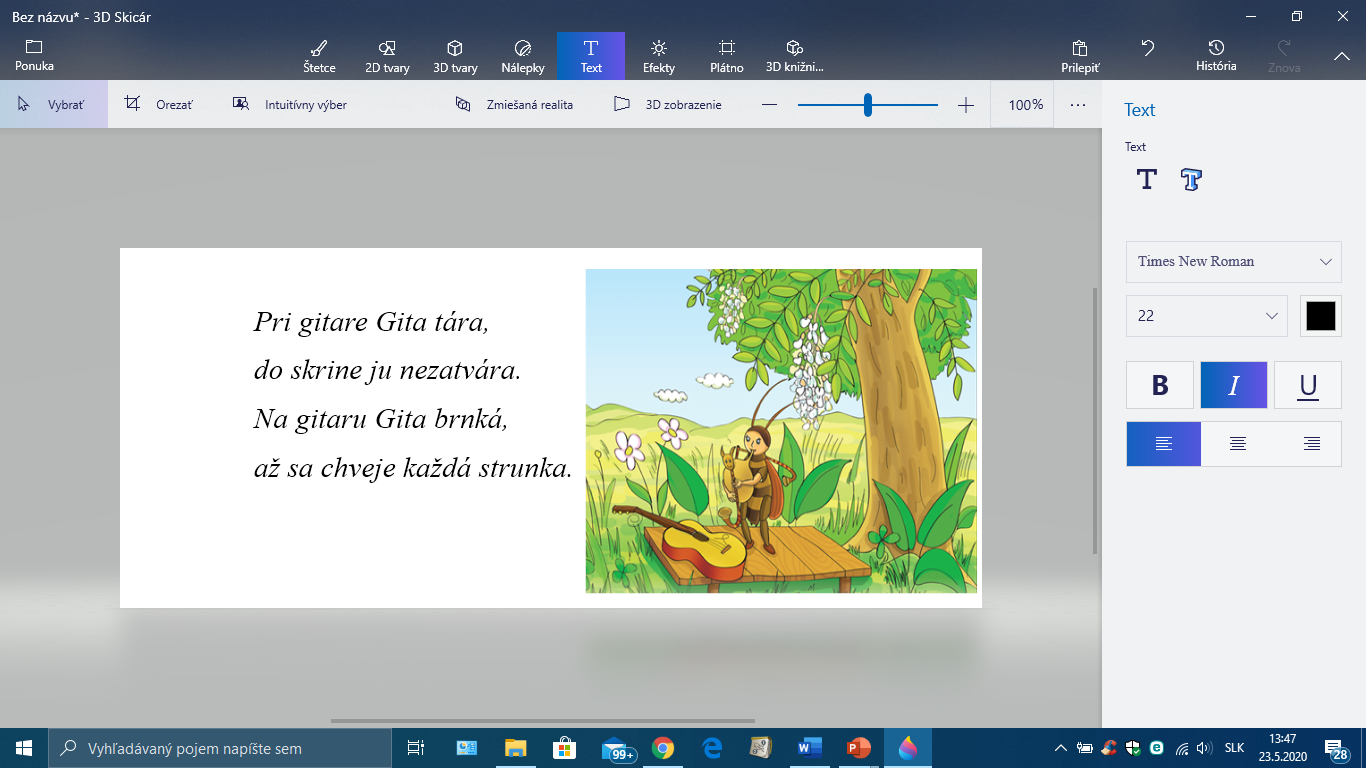 Prečítaj slová a zakrúžkuj slovo, ktoré patrí k obrázku.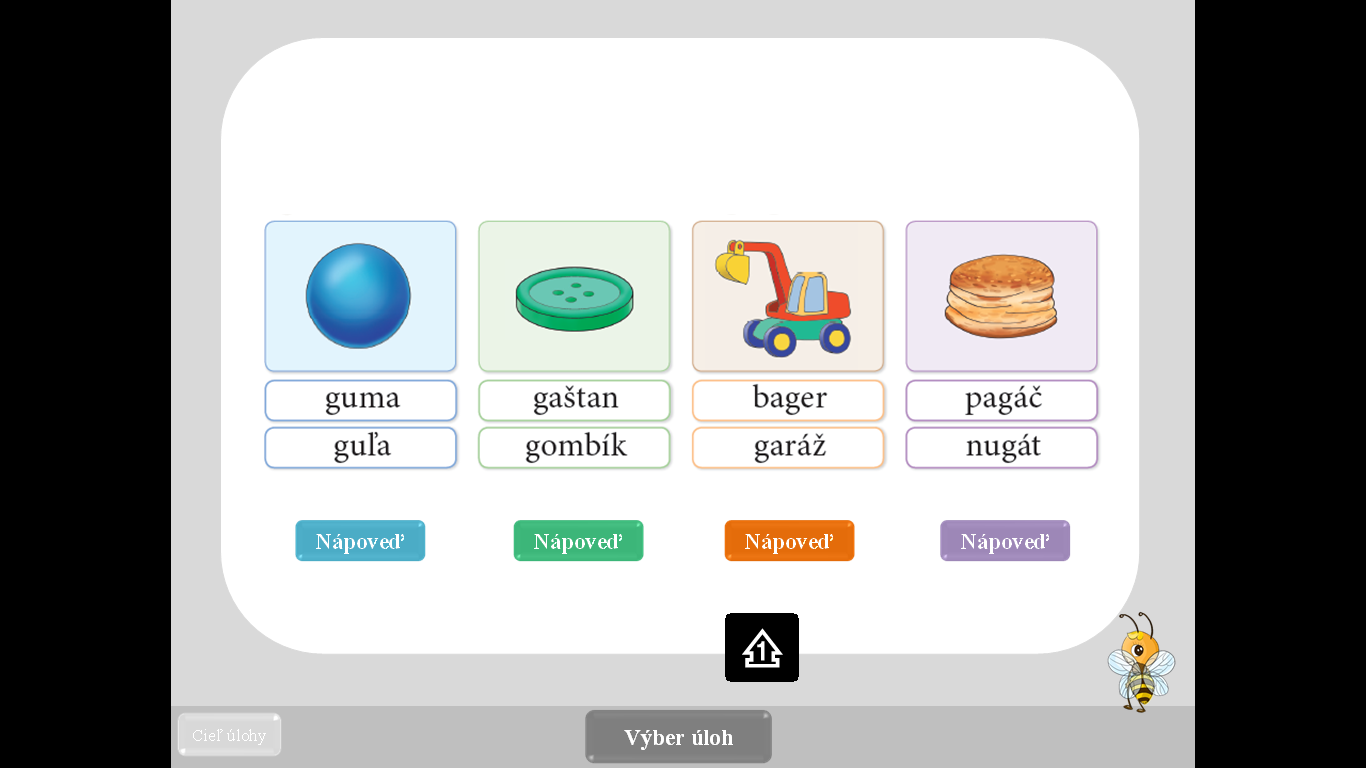 Prečítaj slabiky a nájdi slová, ktoré sa tam ukrývajú. 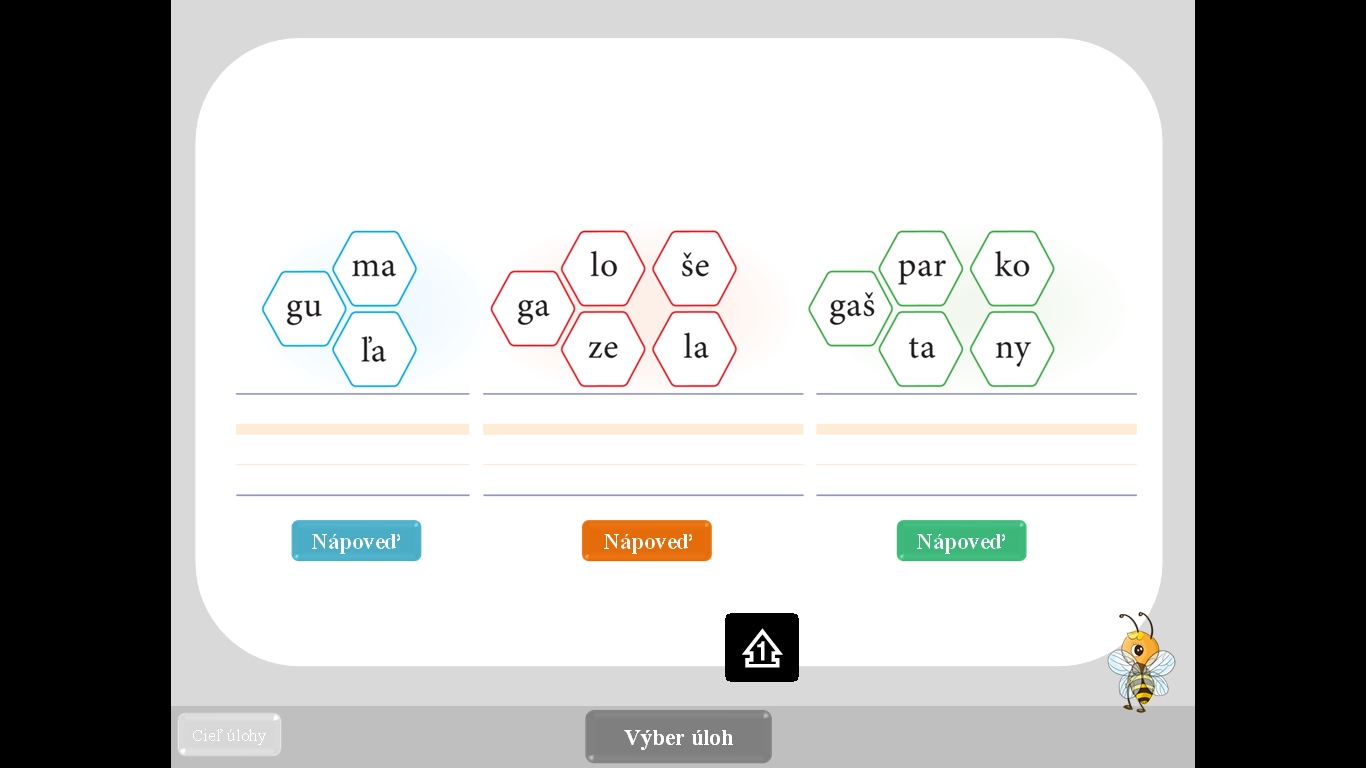 Prepíš do zošita .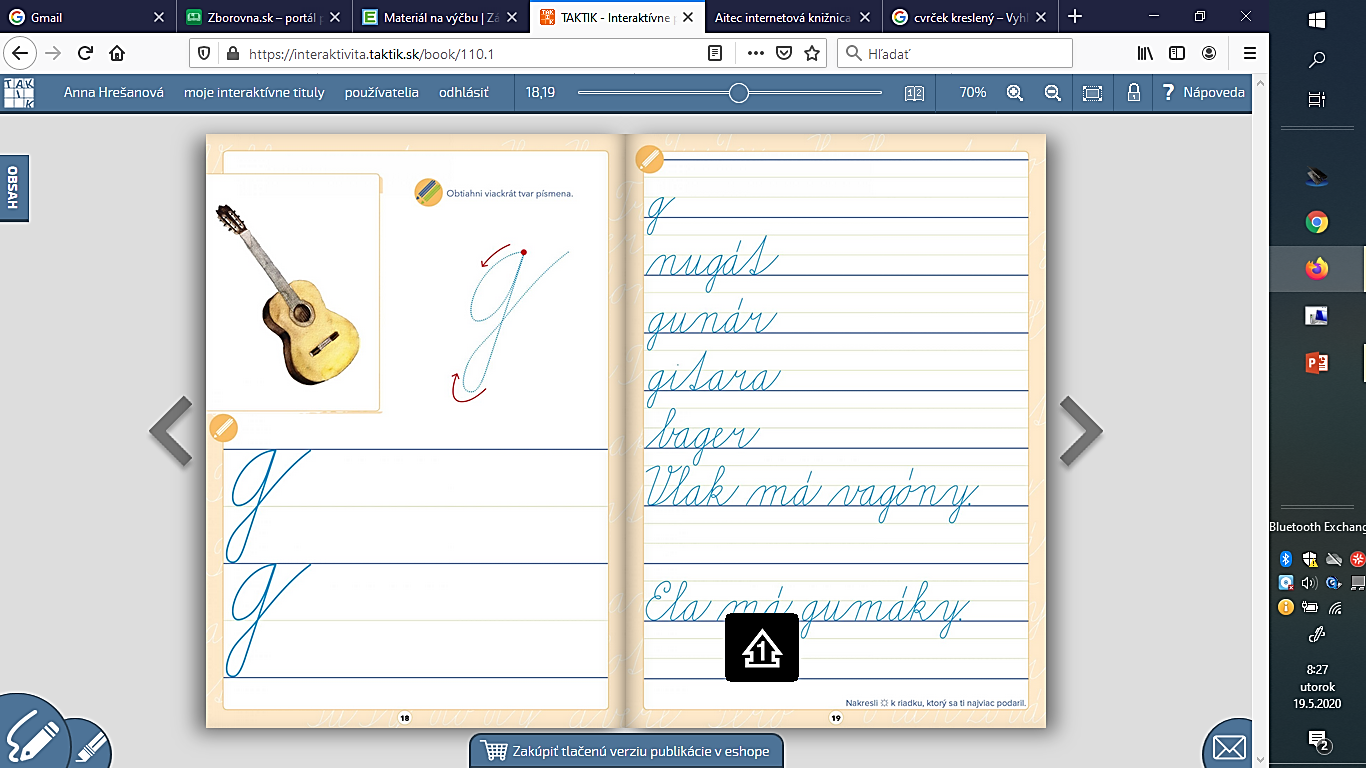 